Second or Subsequence Permanency Planning Meeting for Looked After Child(ren)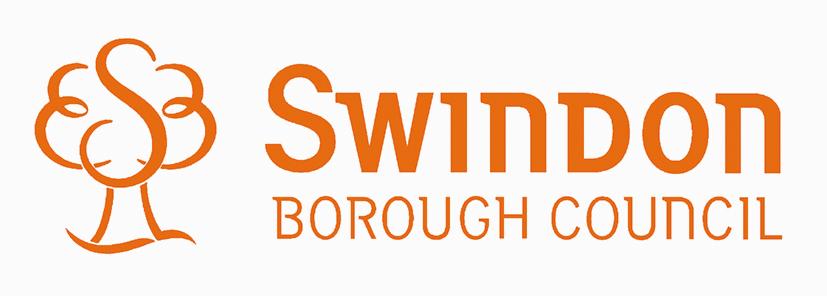 Meeting DetailsDate and venue of Permanency Planning MeetingAttendeesApologiesDate of previous permanency planning meetingDecisions from previous permanency planning meetingChild(ren’s) DetailsChild(ren)’s Social WorkerChild(ren)’s Family Finder (if applicable)Updates on case since previous permanency planning meeting held on [DATE]:The legal situationAssessments / Court timescales / the birth parent’s/parents’ position(s) / the guardian’s/guardians’ position(s) etcThe birth parent(s)’ situationChanges in their situation / referral to ATV Birth Relative Service (if adoption is the plan)The child(ren)Presentation / Health needs / Education needs / Understanding of and response to current situation / Relationships with significant birth family members / Relationship with current carer(s) / Presenting difficulties & needs / Expressed wishes and feelings / Work being undertaken or planned with the child(ren) / Outcome of Together or Apart Assessment (if required) etc.The child(ren)’s placementContact arrangements and involvement of significant family members in the planning for the child(ren)Current arrangements and how these are/are not meeting the needs of the child(ren) / Birth parent(s)’ wishes / Planned changes to existing arrangements (if any) / Involvement in life-story work and/or providing information/photographs for the child(ren)’s Life Book(s).Progress of Family Finding (if ongoing)The Care Plan and future placement options(Return to parental care / Placement with a relative or friend – Fostering or SGO arrangement / LTF care outside of the family / Adoption – including FfA / Residential Care)Oher significant issues discussedActions agreed for the coming period (including details of responsible worker and target dates)(Arranging CIC or adoption medical(s) or other health appointments or assessments / Reviewing contact arrangements / Promoting education / Meeting requirements of legal process / Family Finding or referral to ATV (including completion of reports) / Information and/or support to be provided to the child(ren) / Information and/or support to be provided to the birth parent(s) and/or other family members etc.)Date of Child(ren)’s next LAC ReviewDate, time and venue of Permanency Planning Review MeetingAdditional attendees to be invited (if any)Name	DateChair of MeetingMinutes of meeting to be sent toChild 1Child 2Child 3NameICS reference numberGenderDate of birthEthnicity / religion / language of choice